        Child Health & Weight Referral Form                                                 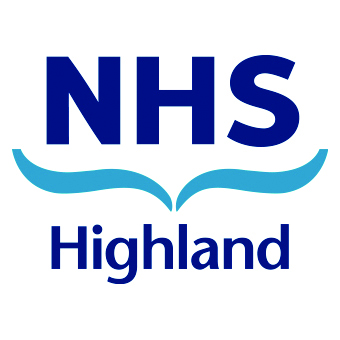 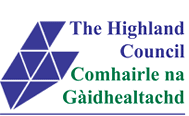 Based on the details given in this form, your child will be referred to the most appropriate service.Please return to: paediatricdietitians@highland.gov.uk  or Paediatric Dietetics, Raigmore Hospital, Old Perth Rd, Inverness IV2 3UJQueries can be made by contacting the paediatric dietitians on 01463 705097Child/Young Person’s DetailsChild/Young Person’s DetailsChild/Young Person’s DetailsChild/Young Person’s DetailsChild/Young Person’s DetailsChild/Young Person’s DetailsChild/Young Person’s DetailsChild/Young Person’s DetailsChild/Young Person’s DetailsFull NameFull NameDate of BirthDate of BirthGenderGenderMaleFemaleOtherChild/Young Person’s Ethnic OriginWhite, White Scottish or White British)White, White Scottish or White British)White, White Scottish or White British)White, White Scottish or White British)White, White Scottish or White British)Child/Young Person’s Ethnic OriginMixed or Multiple Ethnic GroupsMixed or Multiple Ethnic GroupsMixed or Multiple Ethnic GroupsMixed or Multiple Ethnic GroupsMixed or Multiple Ethnic GroupsChild/Young Person’s Ethnic OriginAsian, Asian Scottish or Asian BritishAsian, Asian Scottish or Asian BritishAsian, Asian Scottish or Asian BritishAsian, Asian Scottish or Asian BritishAsian, Asian Scottish or Asian BritishChild/Young Person’s Ethnic OriginAfricanAfricanAfricanAfricanAfricanChild/Young Person’s Ethnic OriginCaribbean or BlackCaribbean or BlackCaribbean or BlackCaribbean or BlackCaribbean or BlackChild/Young Person’s Ethnic OriginOther Ethnic GroupOther Ethnic GroupOther Ethnic GroupOther Ethnic GroupOther Ethnic GroupChild/Young Person’s Ethnic OriginNot knownNot knownNot knownNot knownNot knownSchool YearSchool YearAddress (inc. postcode)Address (inc. postcode)Parent/Carer NameParent/Carer NameParent/Carer Contact NumberParent/Carer Contact NumberGP Name and AddressGP Name and AddressAny other professionals involved in child/young person’s care? Please specifyAny other professionals involved in child/young person’s care? Please specifyAre there any communication needs that the facilitator should be aware of? Please specifyAre there any communication needs that the facilitator should be aware of? Please specifyIs the child/young person aware the referral is being made?Is the child/young person aware the referral is being made?Is the parent/carer aware the referral is being made?Is the parent/carer aware the referral is being made?Referrer’s DetailsReferrer’s DetailsTitle/ProfessionNameRelationship to child/young personAddress (if different to child)Contact Number (if different to above)Child’s Medical HistoryChild’s Medical HistoryChild’s Medical HistoryChild’s Medical HistoryChild’s Medical HistoryChild/Young Person’s Measurements (if available)Height (m)Weight (kgs)Do you have concerns about the child/young person’s weight, or have you noticed changes in the child’s weight? Please give detailsDoes the child/young person have any periods of uncontrolled eating? Please give detailsDoes the child/young person have any medical conditions? (Please specify)Does the child/young person have any significant emotional difficulties? (anxiety, low mood, eating disorder) Does the child/young person have any other condition for which they require additional support (e.g. ADHD, ASD, Learning Disability)? Please indicate whether they can participate in a group environment (virtual and/or face to face)Are there any other considerations for digital service delivery that would be helpful for the group facilitator or dietitian to know?ConsentConsentConsentThe information you provide in this form will be kept confidential, secure and in full compliance with data protection legislation, and will only be used by authorised staff to help you plan and follow your activity programme. We will not share your data with anyone else except in a medical or safety emergency. We may process data in aggregate form (a summary of all data) for statistical purposes.The NHS Highland Data Protection Notice explains your rights and how we safeguard any personal data you have provided.You have the right to withdraw your consent at any time by contacting the paediatric dietitians via the details at the end of the form.Please confirm:I consent to a referral being made to an appropriate service for the person named in this form and for the personal information provided to be held by NHS Highland (and Care & Learning Alliance where appropriate) for the purpose of administration and participation in the service. Please tick to confirm:The information you provide in this form will be kept confidential, secure and in full compliance with data protection legislation, and will only be used by authorised staff to help you plan and follow your activity programme. We will not share your data with anyone else except in a medical or safety emergency. We may process data in aggregate form (a summary of all data) for statistical purposes.The NHS Highland Data Protection Notice explains your rights and how we safeguard any personal data you have provided.You have the right to withdraw your consent at any time by contacting the paediatric dietitians via the details at the end of the form.Please confirm:I consent to a referral being made to an appropriate service for the person named in this form and for the personal information provided to be held by NHS Highland (and Care & Learning Alliance where appropriate) for the purpose of administration and participation in the service. Please tick to confirm:The information you provide in this form will be kept confidential, secure and in full compliance with data protection legislation, and will only be used by authorised staff to help you plan and follow your activity programme. We will not share your data with anyone else except in a medical or safety emergency. We may process data in aggregate form (a summary of all data) for statistical purposes.The NHS Highland Data Protection Notice explains your rights and how we safeguard any personal data you have provided.You have the right to withdraw your consent at any time by contacting the paediatric dietitians via the details at the end of the form.Please confirm:I consent to a referral being made to an appropriate service for the person named in this form and for the personal information provided to be held by NHS Highland (and Care & Learning Alliance where appropriate) for the purpose of administration and participation in the service. Please tick to confirm:Parent/Carer/Child/Young Person SignatureDateParent/Carer/Child/Young Person Print NameParent/Carer/Child/Young Person Print NameReferrer SignatureDateReferrer Print NameReferrer Print Name